Commissioning Plan for Adult and Parent Carers (2016-2020)YOU are likely to be a carer at some point in your life.  This could be at any age whether as a child, teenager or in your 20s and 30s or later in life.The word carer throughout this document means someone who looks after a person; a family member or friend because that person would not be able to be safe and well without that help.This document sets out a Commissioning Plan for the following population:  adults who provide unpaid support to family or friends. The person they may care for may be an adult or child.INTRODUCTIONIn Sheffield, the City’s Carers Board is chaired by a local Councillor and has had strong political leadership to drive the development of the Framework to Improve Carers Lives (2016-2020).  The Framework to Improve Carers Lives (2016-2020) has been informed by local carers, national policy and effective practice.  This Plan should be read in conjunction with the other documents which make up the framework, please follow the link for more informationhttps://www.sheffield.gov.uk/caresupport/carers/carers-strategy.html The Plan will articulate how Sheffield City Council will deliver their part of the Carers Strategy and will outline the Council organised services only.The Council is a key partner and committed to supporting and improving carers lives but this plan is only part of the picture and this document does not intend to cover partners’ services.HOW THIS COMMISSIONING PLAN IS SET OUTA: THE FUTURESection 1 STRATEGIC CONTEXTSection 2 CURRENT SERVICES AND WHAT CARERS HAVE SAIDSection 3 COMMISSIONING INTENTIONSB: BACKGROUNDSection 4 POLICYSection 5 THE STRATEGYSection 6 NEEDS ANALYSIS AND TARGETED SUPPORTPART A: THE FUTURESECTION 1: STRATEGIC CONTEXTThe Council is committed to reducing inequalities in the city – a theme that features prominently in the city’s Health and Wellbeing Strategy.  The Council is committed to supporting people to achieve good health and wellbeing. Carers can be at a particularly high risk of negative health outcomes and poor overall wellbeing.This Commissioning Plan is also set within the context of the Communities Portfolio’s priorities, particularly ‘People Keeping Well’, which includes a commitment to proactive outreach services for people at high risk of poor outcomes.The Council has committed dedicated commissioning resource to implement the Commissioning PlanWHY: should we support carers?1 in 10 people in Sheffield are carers; they are a hidden community that is a huge strength for the city.  We know in the future there will be fewer public services but a greater demand as more people are living longer, (possibly not be in well health).   Therefore building family and community assets and resources will be important because caring will become more vital to us all.With the reductions in public spending, we need to find innovative and different ways to do more with the available funds.It is difficult to monetise caring, but there are tangible benefits to commissioners and funders to providing services to carers, in summary they are:Reducing the need for emergency health and social services interventions because of carer breakdownWith the right support, reducing emergency hospital admissions (for carers and the cared for person)Carers (with the correct support or training) could aid the recovery of their cared for or slow down the progression of the person’s condition (where appropriate)Reduction or delay of statutory services for the cared for personSECTION 2: CURRENT SERVICE AND WHAT CARERS HAVE SAIDCurrent support for carersThere is a significant amount of support for carers in the city delivered by statutory and commissioned services.  It ranges from:Carers specific support services purchased by the councilAdult social careServices for cared for people via adult social care packagesSupport from primary and secondary care e.g. GPs and hospitalsServices and support from condition specific organisations and charities e.g. dementia, cancer For the details of current Sheffield City Council services for carers and contracted provision please see appendix 1What did carers tell us? – what it is like NOW (2015/16)Overwhelmingly carers have told us:They are resilient people but how services are delivered (or not) for the person they care for can be a significant  barrier and make life more difficultCaring can impact on all areas of life – carers should be able to continue to have a life alongside caring i.e. be in good health, have a social life, be able to balance working and caring.Carers told us about their lives through 1:1 conversations, support groups, workshops and a questionnaire (approx. 750 respondents).  The issues raised can be grouped into the following areas:My role as carerThe impact of caring on my lifeInteracting with services for the person you care forFurther detail of the issues raised are listed in appendix 2What could carers’ lives look like? – THE FUTUREThe following are examples of how the world could be for carers through:Changes to commissioned services to support carersImplementation of wider carer strategiesMrs Khan is attending an English class at her local community centre which is part of the local Community Partnership (People Keeping Well); the tutor learns that she cares for her mother-in-law who has dementia.  The tutor is aware of a number of other women in a similar position and has introduced them to Mrs Khan.  She has asked if she would like a referral to the Social Prescribing Service and someone can come have a chat about what support is available.Mrs Bales has been referred by her community nurse to the Community Support Service which is part of the People Keeping Well programme as she keeps visiting the doctor with low level anxiety . She seems to be very isolated, as she is caring for her husband.  The worker has talked to Mrs Bales and has identified a gentle exercise class and a volunteer led support group at the community centre.  Mrs Bales is now seeing more people and is not visiting the doctor as much.Mrs Jones husband had had a stroke and is in hospital:The volunteers in the cafes and shops in the hospitals have identified that Mrs Jones is a new carer through her daily visits – they have given her some information on a stroke and what it might mean when he gets homeAs part of the discharge of Mr Jones – someone from the local Carers service has given Mrs Jones early advice and support in the wardMarjorie Whitley cares for her son who needs supervision whilst not at day services.  When she rings the doctor for an appointment for her own health condition, the receptionist realises there is a flag on her record identifying appointments need to be at a flexible time.  Marjorie is able to make an appointment whilst her son is at day care tomorrow rather than being offered a same day appointment and unable to organise support for her son.SECTION 3: COMMISSIONING INTENTIONSHow will we make the FUTURE reality? What we plan to DO…Supporting carers is everyone’s business.  Improving carers’ lives will not happen just through services aimed directly at carers but also by changing behaviour of the workforce and the services that support service users and interact with carers. Finding and identifying carers earlier and equipping them with the right support for them and their family is seen as the best prevention to carer breakdown (NB support - this does not need to be statutory and in many cases it is not) Through this Commissioning Plan, the Council will outline how we will contribute to this change.  The changes have been identified through co-production activities with carers.We will make STEP CHANGE to improve carers lives by:Changes to council tendered carer support servicesA menu of different options for breaks (see Section 33)Community based outreach to help find hidden carers (see Section 38)Core city wide contract including the statutory duty carers assessments (see Section 47)Changing behaviour of the wider society and services to carers e.g. employers, doctors, family and friends and getting services that support cared for people to recognise and support carersGeneral awareness raising campaign (see Section 56)Sheffield Standard – for organisations who will interact with carers e.g. social care providers, housing, GPs, hospitals, employers (see Section 59)Sheffield Carer Card (carer passport) (see Section 61 )Advocate changes in Adult Social Care (see Section 65)The diversity of carersAlthough the issues that carers face are similar, the solutions to enable carers to continue to care will be different.  Providers and services will need to take account of the following:that more men are caring and this will continue to increasecarers are providing more hours of carediffering caring situations, the following is a list of some examples and is not exhaustive:Parent carersCaring for partner due to frailty and being elderlyCaring for a disabled spouseCaring for parents who don’t live in the same houseSandwich carers – caring for elderly and other family membersLifelong caring, from birth – learning disability or other disability  LBGT carersCarers within the black and ethnic communitiesthe cared for situation e.g. differing conditions, long term conditions and disabilities, whether they live together, or they are a family member or friendContracted carer support servicesSee the diagram below detailing the existing commissioned services for carers and how they will transform (due to start January  2017) NB Current contracted services are for adults who care for adults who reside in Sheffield.  New services will support any adult care - they may care for an adult or child.Carers AssessmentsOne of the most ambitious changes outlined in this Commissioning Plan is including carers assessments in the new ‘core city wide support service’Currently, carers assessments are delivered by Adult Social Care.  Anecdotally and evidenced by the carer scores in the Adult Social Care Outcomes Framework, it is clear that some carers are not satisfied with services provided via the council.  Therefore this important statutory duty (as set out in section 10 of the Care Act 2014) will be tendered to a provider who will undertake this service on behalf of the city council.  This new approach will enableAn end to end holistic service for the carer A dedicated assessment and approach that concentrates on the needs of the carer To separate possible conflicts of interest with the needs of the cared for person.The provider will undertake the following activities:Assessment of the carerDetermination of eligibility in line with the eligibility regulationsAllocating a personal budget (if required) in line with criteria set out by the CouncilDeveloping a support planHelping identify servicesManaging the overall budget available to support carersFuture contracted carers services:Changing behaviour of the wider society and services to carers e.g. employers, doctors, family and friends and getting services that support cared for people to recognise and support carersCarers have told us that wider society and services to be carer aware and understand the impact and implications of caring e.g. employers, health professionals, family and friends.  As with the strategy, the following actions will be co-produced with carers and carer organisations and will involve a range of activities:General awareness raising campaign Sheffield Standard – for organisations who will interact with carers e.g. social care providers, housing, GPs, hospitals, employersSheffield Carer Card (carer passport)Changes in Adult Social CarePART B: BACKGROUNDSECTION 4: POLICYCONTEXT: Sheffield City Council Corporate PlanThe Council is committed to supporting people to achieve good health and wellbeing.   And this is highlighted in the Council’s corporate plan and priorities: Support for Carers: If people are ill, we will help them to access short term support in their communities and we will improve support for carers. CONTEXT: Communities Portfolio PrioritiesThis Commissioning Plan is also set within the context of the Communities Portfolio’s priorities, particularly ‘People Keeping Well’, which includes a commitment to proactive outreach services for people at high risk of poor outcomes.  Supporting carers will be integral to the delivery and achievement to all three of these themes.Care Act 2014Along with the moral and economic reasons for supporting carers, the Care Act 2014 legislates the need also to support carers.  The vision for the Care Act 2014 is that the care and support system should: ‘work to actively promote wellbeing and independence, and does not wait to respond when people reach a crisis point’ (guidance section 2.1)Key to this approach is: prevent, reduce and delay people needing and accessing services.  An example given for delaying services (section 2.10) ‘improve the lives of carers by enabling them to continue to have a life of their own alongside caring, for example through respite care, peer support groups like dementia cafés, or emotional support or stress management classes which can provide essential opportunities to share learning and coping tips with others.’Therefore as highlighted in the Care Act guidance, it is crucial for Local Authorities to also consider carers and enable them to:Continue to care (reduce and delay)Maintain their own wellbeing (prevention)To proactively support the person they care for to either recover or reduce and delay the onset of poor healthhttps://www.gov.uk/guidance/care-and-support-statutory-guidance/general-responsibilities-and-universal-servicesAdult Social Care Outcomes Framework (ASCOF)The ASCOF measures how well care and support services achieve the outcomes that matter most to people.  Carers who receive a service from the council are surveyed biennially.Regarding carers, ASCOF outcomes cover carers reported quality of life; whether carers have as much social contact as they’d like; whether carers are included in decisions and how easy it is for carers to get information.The Council’s current carer ASCOF scores (2015) have seen a downward trend since 2013 and are the lowest for all the councils in Yorkshire and Humber.This commissioning plan will be part of a number of changes to help improve carers lives.SECTION 5: THE STRATEGYTHE CARERS STRATEGY: Vision, Principles and PrioritiesSheffield’s Young Carers and Parent and Adult Carers Strategy 2016-2020 has been co-produced extensively with carers, carer organisations, staff and other stakeholders and it forms the basis of this Commissioning Plan.  The following section outlines the Strategy’s vision, principles and the priorities that carers identified:The vision for Sheffield’s carers is:A City where Carers are valued and have the right support to continue to care for as long as they want toThe Strategy sets out that we want every carer to have:a life of their ownthe choice to care and stop caring without recriminationequality of opportunity to life chances including education, training, work and leisure activitiesAlong with enabling families to stay well, we will try to reduce financial hardship.PrinciplesThe overarching Principles (below) of the Strategy reflect the needs of all carers:Access at the right time, the right type of information and advice for them, their family and the person they care forUnderstand their rights and have access to an assessmentHave a voice for themselves and the person they care forHave regular and sufficient breaks Continue to learn and develop, train or work (if they wish to)Look after their own healthPrioritiesThroughout the consultation many carers told their stories; the following list of priorities was identified as most important to them:Information and advice: I want the information I need, when I need it I want good advice to help me through the maze If services are right for the cared for person then it will make it easier for meTime for me so I can have a life outside of caringI want to feel in control and safe and have a plan for emergenciesI don’t want to be in financial hardshipFor more detailed information on the priorities see appendix 6SECTION 6: NEEDS ANALYSIS AND TARGETED SUPPORTThe city is not unique in that our carer statistics reflect the national picture – 1 in 10 people is a carer (57, 373 carers in Sheffield).  Many people do not see the benefit of saying they are a carer or even identify themselves with the word and the figure in the 2011 census is probably lower than the true number of carers in Sheffield.Key points to note:There is significant number of new people starting to care every year – approx. 20,000 / 30% of carer population with about 19,000 stopping caring every yearCarers do not recognise themselves as a carer or use the term for themselvesCarers do not readily seek services for themselves until crisis point – Sheffield carers consultationCaring does not discriminate and the needs of carers are similar e.g. information and advice, need to look after their own health, have a break but the solutions / services required will be different based on:Their age and circumstance e.g. the type of information, advice and navigation an older retired man who doesn’t use the internet will need is different to a middle aged woman who does use the internet.   The person they are caring for e.g. a child, a spouse a parent who lives across the city In comparing the last two censuses (2001 and 2011) there have been a number of changes in specific groups of carers:NB the information in the census is self-reported by the person and not verifiedAn increase in the number of male carers who provide 20+ hours of care; this is most marked in the 20-49 hours bracket (+596 carers or +2.3% of all male carers)There is also a decrease in the number of men who provide 1-19 hours of care (844 less carers or a 4.4% reduction of all male carers).There has been an increase in the number of women who provide 20+ hours of care; this is most marked in the 50 hours or more groupThere is a decrease in the number of carers reporting good health and an increase in the number of carers reporting bad health.  The reduction of good health (77% to 52%) and increase of poor health (15% to 23%) is more marked in carers providing 50 hours and more of care.Carers Allowance (ONS) there has been an increase in claiming Carers Allowance from 1.1% to 1.3% between the two census.  In 2015 this rate is now 1.8% which is 0.3% above the national average but lower than the rest of South Yorkshire.Employment (ONS) Over half of carers are in work - 56%Carers healthThere is no specific data about carer’s health locally but we know from national research the following findings:Research by Carers Scotland (Sick, Tired and Caring) in 2011 found that almost half of carers with health problems reported that their conditions began after they started caring. Of those whose condition pre-dated their caring role, a quarter said their condition had worsened since becoming a carer.National research by Carers UK has shown:The biggest barriers to getting health and wellbeing support are a lack of awareness of who and where to get it from, and the belief that there isn’t any support out there Carers’ biggest priority is the health and wellbeing of those they care for, rather than their own, but the research revealed that many feel they need to learn to look after and create space for themselves in order to continue 20% of carers consider themselves to have a mental health condition yet58% don’t get support to manage their health and wellbeingThe Health and Wellbeing of Unpaid Carers, Carer UK 2015http://www.carersuk.org/for-professionals/policy/policy-library/the-health-and-wellbeing-of-unpaid-carersThe GP Patient Survey in 2015 highlighted the impact of caring on carer health – whilst 51% of non-carers had a long-standing health condition.  This rose to 63% of all carers and 70% of carers caring for 50 or more hours a week. The survey also highlighted higher levels of arthritis, high blood pressure, long-term back problems, diabetes, mobility problems, anxiety and depression amongst carers.WHERE do carers live in Sheffield?The maps and tables below show the distribution of carers across the city.  Maps 1- 4 show the percentage of carers of the population of lower super output areas:All carers aged 25 and aboveCarers providing care 1-19 hours aged 25 and aboveCarers providing care 20-49 hours aged 25 and aboveCarers providing care 50 hours and more aged 25 and aboveThe analysis of the map of ALL carers shows the greatest number of carers are in the more affluent areas of the South West, North and South East of the City.  When looking at the maps by the number of hours of care provided, the distribution of carers across the city changes, with carers providing the greatest number of hours more likely living in the more deprived areas of the East of the city To see more details about carers in each ward and the numbers of hours of care provided see appendix 7Hours of carePreviously in carer policy, the number of hours of care delivered per week has been seen as a ‘proxy’ for the level of need a carer required.  Whilst delivering 3 hours of care compared to 40 is very different, the Care Act has changed convention and this perceived concept.The Care Act 2014 requires a personalised approach to be taken when assessing risk and the needs of a carer and their family e.g. someone working full time, with a family and providing less hours of care may have more needs than someone who doesn’t work, has a family and is providing more hours of care.The pyramid diagram below describes the city’s caring and non-caring population by the hours of care provided.  This pyramid is an unusual shape because the carer population providing greater numbers of hours of care increases rather than reduces.  Better targetingRather than just using hours of care provided as a proxy for the level of support required it is useful to use other factors:AgeWhere carers liveBetter targeting –hours of care and age of carer:The following graph and table splits the number of hours of care by the age of carer.  It is clear that:60% of our carers provide 19 or less hours of care – and these carers are more likely to be younger25% of our carers are providing 50 hours or more care per weekOur older carers tend to be providing more hours of careThere are almost as many 25-49 yr olds as 65 and over providing over 50 hours of careBetter targeting: hours of care, age and locationIn considering the distribution of carers across the city – it was clear it changed with the number of hours of care provided.  The table below details the wards with the greatest number of carers by hours of carer and age:All carers split by all age categoriesProviding 1-19 hours of care per week by all age categories: 25-49, 50-64 and 65+Providing 20-49 hours of care per week by all age categories: 25-49, 50-64 and 65+Providing 50 and more hours of care per week by all age categories: 25-49, 50-64 and 65+Analysis of this data shows that:All carers:Younger carers(aged 25-49) live in some of the most deprived wards of the cityOlder carers live in the more affluent wardsDelivering 1-19 hours of care, this replicates the ‘all carer’ dataDelivering 20-49 hours of care, at all ages carers tend to live in less affluent areas but high deprivation for the youngest age category (25-49)Delivering 50 hours and more, likely to live in the most deprived part of the cityYoungest carers: at all categories of hours of care, the ward with the greatest number of younger carers (aged 25-49) live in the Burngreave ward(NB this ward is characterised by high deprivation and many different ethnic minorities)Older carers: The greatest numbers of older carers tend to reside in the more affluent areas of the city except in the 50 hours or more category which then reflects the most deprived parts of the city.Wider determinants of healthHealth is determined by an interconnected and complex range of factors including biological, behavioural, and environmental factors.  The general socio-economic, cultural and environmental conditions of society will have a profound impact on the living and working conditions experienced by particular groups of people in that society. Similarly, these broader ‘social determinants’ of health along with constitutional factors and social and community networks will shape individual lifestyle factors that are important for health (e.g., exercise, nutrition, smoking and drug use). General socio-economic, cultural and environmental conditions have a profound impact on shaping the material and psychosocial characteristics of our living conditions. They influence the types and quantity of food we can access, our risk of exposure to infectious diseases, the education we receive, the type and quality of housing we can afford, the types of employment that may be available to us, our opportunities for leisure activities, our security and safety, our access to social networks and to timely and effective health care. There are, however, some stark inequalities within the UK with regard to the ability of different groups in society (e.g., people living in poverty, people from some minority ethnic communities, people with disabilities) to access the types of living conditions that promote positive health.  Multiple and Complex Needs (Compounded Needs)Some carers face a number of challenges and barriers that impact on both their ability to care for someone and the quality of life for the person they care for. No-one individual faces the same challenges as another. Our newly commissioned services will take a ‘personalised’ approach to ensure the carer is at the centre of the conversation in order to identify their needs which will potentially be multiple or complex. We will work with Public Health to analyse and understand how ‘social’, ‘environmental’, ‘economic’ and ‘cultural’ compounders’ impact carers and this analysis has and will continue to shape our approach to commissioning services. This will mean we continue to improve health related outcomes for carers.   Appendix 1: Current Carer Services (as of March 2016)The following three contracts are the existing support services for carers for which the budget is approx. £1,000,000 per year The following table outlines the wider support for Carers via commissioned via Sheffield City Council, it includes:Direct delivery via Adult Social CareCommissioned services for the cared for person e.g. respite, day servicesAppendix 2: Description of carers issuesRole as a carer:The impact of caringServices for the ‘cared for person’Appendix 3: Current ‘short break’ respite provisionAppendix 4: Occupancy rates of care homesNursingResidentialAppendix 5: People Keeping WellThe PKW approach is built around an outcomes framework that has been jointly developed by a wide range of stakeholders including Health, Social Care, Public Health, Housing, Providers and service users. The framework builds on lessons learned from:a pilot study in Lowedges, Batemoor and Jordanthorpe, and subsequent work in Hallam and South, and Central localities;a rich history of community-based health interventions, including the Community Wellbeing Programme;a range of schemes developed and delivered by the VCF sector (e.g. Life Navigators);years of learning from what works in housing support;a literature review carried out by Sheffield’s Public Health team;Input from national organisations (e.g. Think Local Act Personal); and,a range of other initiatives (e.g. GP Care Planning).The model we are using is a proactive, preventative community-based approach that was initially designed to improve the health and wellbeing outcomes of people identified as being at moderate to high risk of unplanned hospital admission or needing formal social care support. However, it has been developed over time to be equally relevant to improving wellbeing across the population. It is increasingly clear, for example, that the model is as relevant to employment outcomes as it is to health.The IngredientsThe model is based around six ingredients (or functions) that, when mixed together in the right way for a particular local community, can deliver demonstrable benefits for individuals and the wider health and social care system. These are described below.Local advice and information that helps people maintain independence and wellbeing – including innovative models of delivery. For example training local hairdressers and shop staff to spot signs of deteriorating health and wellbeing and provide initial advice like who to contact, or where to go for support. Risk stratification: Utilising the Combined Predictive Modelling tool (CPM) as a starting point, 19,000 people in the city have been identified as falling into the moderate to high risk category. It is this group where the PKW model is being currently used to make a difference.Social Care, Housing and other ‘on the ground’ local intelligence (e.g. from GPs) and self-referral supplements the formal risk stratification data to make sure those at immediate risk are identified (there are areas of the city where hundreds of families are not registered with a GP). This can be built into local intelligence gathering processes and workforce development (e.g. public health training on making every contact count).Risk stratification provides the intelligence needed to inform an individually targeted approach that should enable Sheffield to make progress on its key strategic aim of addressing health inequalities. The rich picture of who is at most risk, why they are at risk, and where they live, will also enable resources to be both concentrated where they are needed most; and, tailored to the specific needs of local communities.Community assets / activities tuned to the needs of people at risk. The PKW model relies on not only developing community assets and activities – but making sure they are focused on, and reached by, people at risk of declining health and wellbeing. This relies on smart local needs assessment, strong local partnerships, and the effective local management of the whole model. We are lucky in Sheffield that we have strong local partnerships in place due to a long history of capacity building in many areas of the city (e.g. Objective 1, SRB, ERDF and Community Wellbeing Programme).Sort and Support: The best way to connect people at risk to information and advice, and community activities and other available support is to make this a ‘human contact’ – people on the ground having conversations. This requires people with the right skills to engage the individual, listen to their story, and then support them to take action to improve their health and wellbeing. This could involve making sure people they have a ‘winter plan’; encouraging people at risk to access health checks and self-care advice; arranging one-off fixes such as ensuring glasses prescriptions are up to date, finding a cleaner, de-cluttering, matching to transport options, and arranging handy-persons and tele-care support.Again, we have lots to build on here – with a range of people in our communities that perform this ‘sort and support’ work including Health Trainers, Community Health Champion, Community Support Workers, Community Volunteers, SCCCs workers, and so on. ‘Life navigators’ to provide more intensive support for people who are at high risk of declining health and wellbeing, have no family or friends to support them, and do not access social care. Support includes: helping people as they return home after a stay in hospital (this will link to other work in the city regarding shortening the length of stay in hospital); (re)connecting people to local activities and social networks; supporting people during the life events that can easily derail people (such as a bereavement, a fall, a period of ill-health); helping people manage everyday problems often associated with ageing (such as managing appointments, correspondence, shopping and household and health management).There are also a range of roles in communities that perform this medium-term support role including floating support workers (Shelter, Age UK, SYHA), Independent Living Coordinators (Age UK), Life Navigators (SCC), family key workers and so on.‘Wellness planning’ and self-care is a key component of the framework. It involves people setting goals and coming up with actions to achieve that goal. Wellness planning can be done by individuals themselves or with support. A wellness plan can be as simple as someone having a fridge magnet with a phone number on they can call when they start to struggle with life, or it could be a detailed plan shared between agencies describing the longer term actions someone is taking to manage and live with a long-term condition.A good example of wellness planning is the work that Health Trainers do on a one to one basis with individuals – many of who may have long term conditions. The plan enables people to goal set and action plan in order to better manage their condition, retain maximum independence and make better use of health and social care services.  Health trainers work closely with GPs with this service to contribute to the care planning process.  Effective Local Multi-Disciplinary TeamsKey to the model are responsive multi-disciplinary teams working seamlessly with and across services in partnership with the local VCF sector. MDT’s are needed to provide a key link / conduit in the community between PKW and the work of Active Support and Recovery, social work and the statutory sector. This is key to getting the ‘recipe’ right.The model can be simply explained as follows:Local workers / volunteers on the ground know a lot about what is available in their local community and who to talk to locally and city-wide to get things sorted outLocal workers / volunteers are trained to have quality conversations with people about how they can achieve their wellbeing goals (without reliance on paid for services)A MDT approach involving primary care is (typically) used to identify people at risk and help identify the right person to do the outreach (generally in peoples’ homes)The assigned local worker has a conversation with the individual and connects them to things that will help them achieve their wellbeing goals and reduce their risk of declining health and wellbeing – this can take a few visitsIf people are likely to need more medium-term support, they are connected through to someone who can help (e.g. a life navigator, housing support worker etc)Local workers check back after seeing people to make sure that people are following their plan and reducing their riskThe intelligence gathered from speaking to people at risk in a neighbourhood is brought together and analysed. This is used to guide the development of new community assets / activities – using bits of cash where needed to make things happen quicklyIn theory, the more we get the above right, the less demand on formal health and care services in the short- and long-termAppendix 6: Sheffield Adult Carers PrioritiesAppendix 7: Where carers live (2011 Census data ONS)Breaks – ‘respite’Current: ‘the following outlines the current ‘short break’ options for carers:Tendered carers services:Weekly sitting serviceTime for Me: short break grant fundAdult Social Care via a social care packageSpecialist respite e.g. for mental health, dementia or learning disabilitiesNursing or residential care respiteDay care / opportunities For more details of existing provision see appendix 3What carers have told us about having a break:68% of respondents to the questionnaire said that caring had had an impact on going on holiday.People wanted a Sitting Service which had personal care as part of  the serviceCarers want more or some activities for the person they care for – this enriches and engages the person they care for and gives them a break from each otherCarers don’t always want a break from the person they care for, but support to socialise with the person they care forAnecdotally carers don’t go on holiday as they are unable to pre book a short stay bed in either residential or nursing accommodation (the occupancy rate is over 90% - see appendix 4 for more information)FutureWe will end the existing commissioned Sitting Service for carers that has had little flexibility and has reached less than 1% of Sheffield’s carers The existing monies will be reinvested in carers services to provide a greater range of optionsThe following list outlines the short break options that will be implemented via commissioned services and adult social careCommissioned support services for carersContinued Short breaks fund – ‘Time for Me’New: Respite broker  – someone to help organise a break e.g. respite for holidays, bed vacancy bureau or day activitiesNew: Carers assessments will  identify and fund  short break requirementsNB these activities will be part of the ‘core’ carer support specificationAdult Social Care – for those cared for people with eligible needsContinued Short BreaksNew: Sitting service via Adult Social Care processesAlignment with other commissioned social services - exploring optionsNew: to create capacity for short breaks e.g. paid retainer for short stay beds to allow carers to ‘pre book’ respiteNew: to increase more day opportunities for older peopleCommunity support for Carers (finding hidden carers)Hidden carers: getting carers to identify themselves as a carer earlier and arming them with appropriate information and relevant tools to continue to care is key to preventing or delaying the need for services.   Current: although we have 60,000 carers in Sheffield, just over 8,000 are known to carers services.  We also know through national research (Carers UK) that the caring population in Sheffield continually changes:Approx. 20,000 start caring every year (about. 55 people every day)Approx. 19,000 stop caring every yearA Macmillan survey in Carers Week (2013) identified that over 70% of carers come into contact with health professionals (including GPs, doctors and nursing staff) during their journey. Yet health professionals only identify one in ten carers and GPs only identify 7%.What carers have told us: anecdotally, carers have told us that it has taken them a long time to find and access services to support themselves.  They have often been referred or found services via an organisation that is supporting the person they care for.Society and therefore carers do not recognise the term ‘carer’ or use it readily.  Most people use the term ‘carer’ for care support worker – someone who is paid to care.Evidence from NHS England, Commitment for Carers states it takes a carer an average of 2 years to recognise them self as a carer. - ‘How do you look for support and help if you don’t know or use the word carer?’Future:People Keeping Well (PKW) in the Community is a strand of Sheffield’s Better Care Fund, Integrated Health and Social Care Commissioning Programme.  The PKW approach is focussed on community based prevention activity that can improve people’s health and wellbeing and prevent and delay access health and social care services.  For more information about People Keeping Well see appendix 5The basis for aligning with the PKW approach is that:Partnerships will include at least one GP surgery, therefore providing outreach in primary careMany avenues of outreach through the activities of the partnerships – carers don’t need to know they are carers to be identified and supportedBuilding an awareness of carer issues in communities and wider societyWe will pool some of the dedicated carers monies with the PKW budget and for this funding we will expect locality based partnerships to:Work with local GP practices to identify carers, particularly those who could be at risk e.g. number of hours of care, own conditions, level of stress Identify carers through the wide range services the PKW partnership deliversProvide low level advice and navigation about accessing benefits and servicesSupport carers to build social assets / capital and look after their own health Provide carer support and peer support groupsNB PKW partnerships will not have a ‘caseload’ of carers or replace specialist carer support.  Where carers are in crisis or close to crisis, partnerships would be expected to refer to the city wide ‘core’ contractCore city wide services for carers – ‘universal services / information and advice’Current: The existing service is a well-received service and receives good feedback, with the carers newsletter rated the most useful by questionnaire respondents.What carers have told us: the key thing that carers told us was ‘If you got the services and support right for my family member, I wouldn’t have any needs’Whilst this may be true for some, all carers’ needs won’t entirely disappear if support and services are right for the person they care for.  As outlined in the ‘Priorities’ and ‘What did carers tell us’ sections, carers told us that Need help to access information and advice for the person they care for and themselvesI want help understanding social careI need help to understand all the benefits and formsI worry about emergencies and planning for the future, especially older family carers of people with learning disabilities – what happens to my (adult) child when I can no longer care for themCaring is lonely for meI struggle to look after my own healthI find caring and working difficultFuture:This contract will be central to enabling carers to continue to care via a city wide carer core offer of Information and Support will be tendered.  This vital resource for carers will build on the effective practice and lessons learnt from the existing provision.It will start with a ‘strengths based’ conversation and wholly implement the spirit of the Care Act of prevent, reduce and delay the need for services for carers.The Care Act 2014 states the need to ‘consider the person’s own strengths and capabilities, and what support might be available from their wider support network or within the community to help’ in considering ‘what else other or alongside the provision of care and support might assist the person in meeting the outcomes they want to achieve’. In order to do this the assessor ‘should look at the person’s life holistically, considering their needs and agreed outcomes in the context of their skills, ambitions and priorities’.Carers marketing campaignCurrent: There isn’t a local or national awareness raising campaign regarding carersWhat carers have told us:  they would like to see an active campaign to raise the awareness of professionals, employers and the community about caring and its impactFutureKey aim: raise awareness among society of carersFor:Hidden carersEmployersServices who will interact with carers and cared for peopleWe will reutilise existing materials and resources from a previous campaignSheffield StandardCurrent: There isn’t a set of standards regarding working with carers for employers, professionals or organisationWhat carers have told us:  they would like recognition and understanding from employers and professionals who support the person FutureKey aim: raise awareness of carers among employers and organisations that provide servicesA set of Standards outlining how organisations should work and support carers.  It will also involve an award scheme for employers, health and care organisations.Sheffield Carer CardCurrent: there is no such this as a carer ID card.  Other local authority areas have ‘carer passports’What carers have told us:Carers and the person they care for have hidden access needs e.g.  toilets in a shop, but shop assistants don’t understand as there is no obvious disabilityCarers do not have any formal ID to access carers discounts FutureKey aim: a card that will identify carers and access discountsAdvocate changes in Adult Social CareWhat carers have told us: via Quality Live event and anecdotally that Adult Social Care Systems are:Confusing and difficult to navigateCarers would like a named contact FutureKey aim: services and processes are understandable and easy to navigate.The Director of Adult Social Care is committed to listening to carers (he is the lead officer who attends the Carer Service Improvement Forum) and is changing services based on feedback from carers and service usersALL CARERS aged 25 and overCarers caring for 1-19 hours aged 25 and over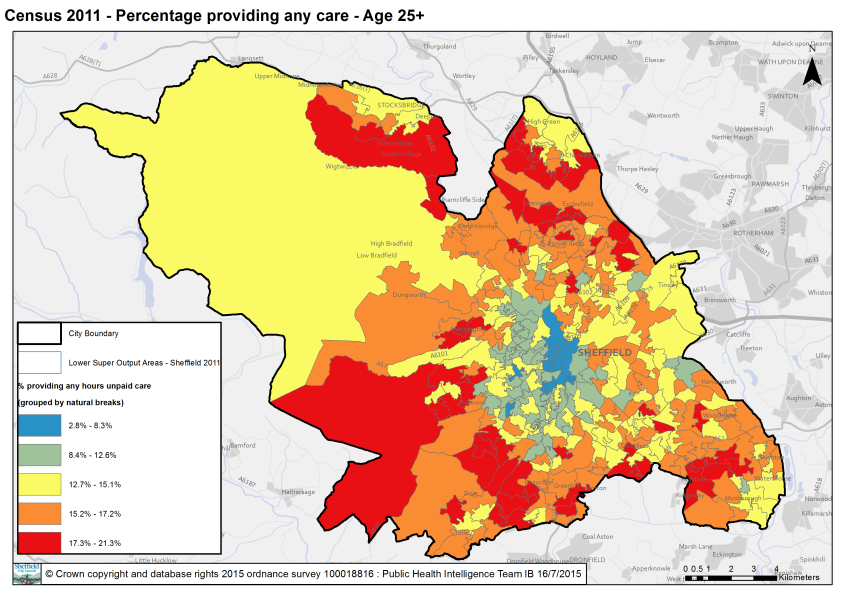 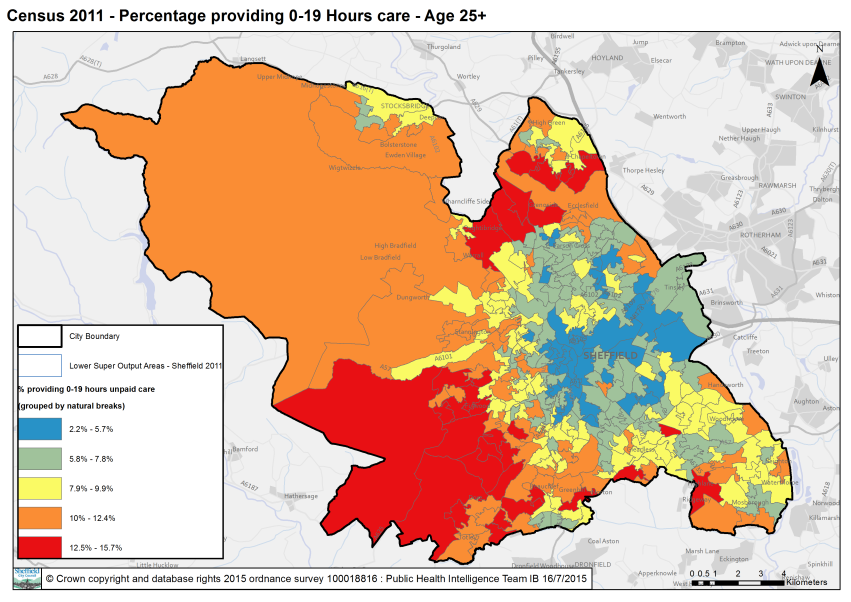 Carers caring for 20 to 49 hours aged 25 and overCarers caring for 50 hours and over aged 25 and over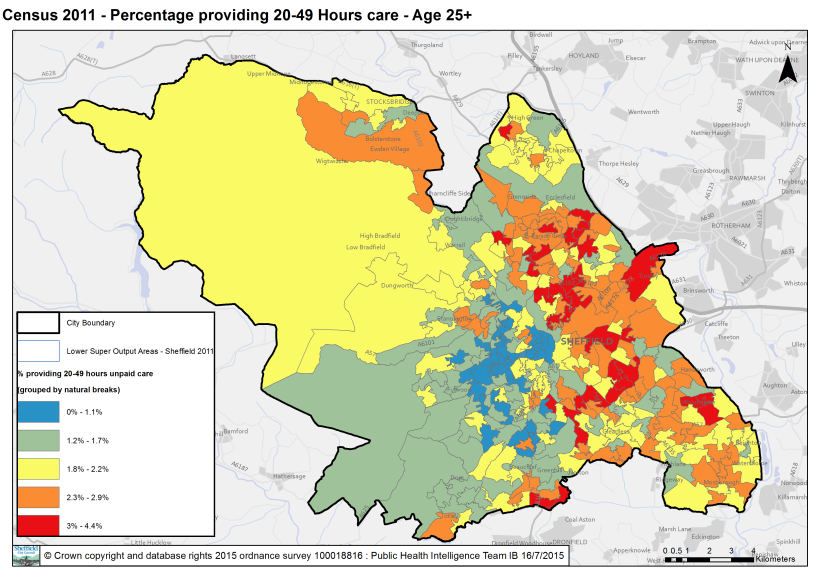 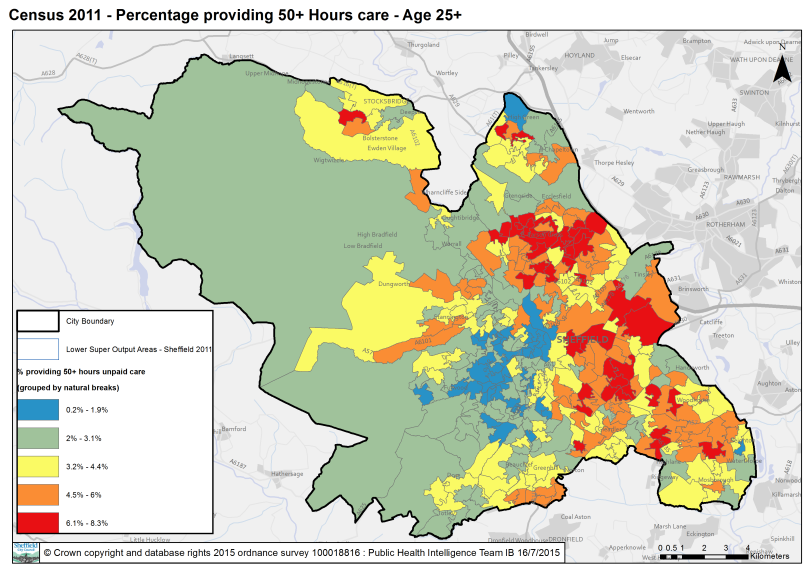 14,512Providing 50 hours and over of care per week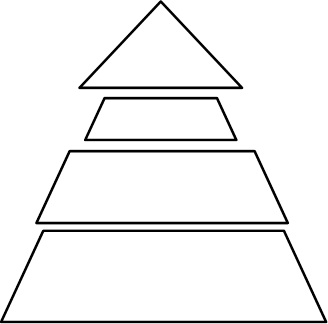 7,732Providing 20-49 hours of care per week35,129Providing 1-19 hours of care per week552,698People who do not provide any unpaid careAge 25-49Total unpaid careAge 50-64Total unpaid careAge 65 and aboveTotal unpaid careBurngreave1,365West Ecclesfield974Dore and Totley690Darnall1,012Ecclesall922West Ecclesfield623Manor Castle994Stocksbridge and Upper Don885Stannington618Shiregreen and Brightside953Dore and Totley861Beauchief and Greenhill588Southey921East Ecclesfield856East Ecclesfield562Age 25-491-19 hours of careAge 50-641-19 hours of careAge 65 and above1-19 hours of careBurngreave649Ecclesall772Dore and Totley417Darnall578Dore and Totley708Ecclesall309Gleadless Valley568West Ecclesfield689Fulwood304East Ecclesfield541Stocksbridge and Upper Don632West Ecclesfield294Central512Fulwood629Stannington279Age 25-4920-49 hours of careAge 50-6420-49 hours of careAge 65 and above20-49 hours of careBurngreave313Beauchief and Greenhill121Stannington83Manor Castle204West Ecclesfield120Arbourthorne78Darnall187Shiregreen and Brightside118West Ecclesfield74Shiregreen and Brightside167Woodhouse112Beauchief and Greenhill74Southey164Firth Park111East Ecclesfield73Age 25-4950 or more hoursAge 50-6450 or more hoursAge 65 and above50 or more hoursBurngreave403Firth Park239Southey275Firth Park330Manor Castle224Richmond266Shiregreen and Brightside299Southey214Arbourthorne263Southey296Darnall211Stannington256Manor Castle290Shiregreen and Brightside188West Ecclesfield255ServiceDescriptionProviderCarers in Sheffield Support Services for CarersCubed in partnership with Sheffield Carers Centre, Sheffield Mencap and Gateway, MIND, PACA, Roshni, MAANCarer Respite ServicesFlexible sitting serviceMaking SpaceOlder People Support ServicesSupport for older families with learning disabilitiesSheffield Health and Social Care TrustServiceDescriptionProviderAdult Social ServicesIncludes:Access and Care ManagementIntermediate CareCarer Emergency Response TeamCity Wide AlarmsSheffield City CouncilMental Health respite1 x respite bedWainwright Crescent, SHSCLearning Disabilities respite21x respite bedsLongley MeadowsWarminsterDementia respite20 x bedsHurlfield View Resource CentreOlder peoples respiteSpot purchasing for respiteCare homesRespiteOrganised via Direct PaymentsCare homesDay opportunitiesActivities for the service user i.e. the cared for personMultiple providersProblemDescriptionHidden carers – not recognising them self as a carerMany carers do not recognise themselves as a carer or use the term carerEvidence from NHS England, Commitment for Carers states it takes a carer an average of 2 years to recognise them self as a carerMany professionals through providing services to the ‘cared for person’ do not recognise / identify carers or their specific needsEvidence from Macmillan Carers Week survey identified that 70% of carers came into contact with health professionals but less than 12% identify carers   How to find out about information and get adviceCarers during the consultation said:I went to outpatients and received 10 leaflets – I didn’t have the time to read them all.. alternatively… I read all these leaflets but only 2 were relevant to meIf only I found out about this … ‘xxx’… 2 years agoIt was a crisis and there was so many different websites, I didn’t know where to startThere is a plethora of information and advice available e.g. Sheffield Directory, NHS Choices, MIND Directory, leaflets, condition specific websites.  Carers either are:unclear what to search for i.e. if you don’t use the term carer, how would you know to look for ‘carers websites’.Overwhelmed with the number of paper and print information available   Planning for the long term and emergenciesOver 50% of the respondents to the questionnaire suggested they had a plan in place, although over 200 people suggested they would call social services, the doctors or emergency services.Support groups and 1:1s reported regularly that people didn’t know what to do in an emergency or the long term e.g.‘it keeps me awake at night… I don’t know what will happen to my son when I am no longer here’ProblemDescriptionGetting a break – respiteThe questionnaire highlighted short breaks and activities for the person they care as the most important.67% said caring had impacted on going on holidayCarers reported throughout the consultation:carers struggle to find and be able to book residential respite beds so they can to take a holiday – care homes have very few vacancies and often don’t have empty beds or won’t book a bed for the futurecarers wish to socialise with the person they care for but need support to do socarers would like more activities for the person they care forCaring causing financial hardshipFrom the consultationCarers didn’t know they could apply for benefitsCaring had meant they had had to either reduce their working hours or give up work altogether having an impact on their financesCarers didn’t know about local discounts e.g. buses, local theatreEvidence from Carers UK State of Sheffield 2015 said that 48% of carers ‘were struggling to make ends meet’Being able to continue to work and trainFrom the consultation Carers have found employers neither flexible or understanding of their caring responsibilitiesCarers reported reducing working hours or giving up work altogetherEvidence from Carers UK State of Sheffield 2015 68% of carers had used annual leave to care and 46% had worked overtime to make up hours for caringBeing lonely and socially isolated73% of respondents to the questionnaire said caring had impacted on their social life.Some carers reported through the questionnaire and the consultation that they had good networks through family, friends and faith organisation but a frequent comment was:I am lonely, all my family and friends have drifted away, they don’t understandHealth Caring having an impact on health71% of people responding to the questionnaire reported that caring had impacted their healthCarers throughout the consultation reported The doctor had never asked or was not interested about their caring roleHad not been able to get a doctors appointment due to inflexibility of the system e.g. can’t take an appointment this afternoon as I can’t get replacement care at short noticeEvidence from Carers UK In Sickness and Health 39% have put off medical treatment because of caring and 53% said they had a long term condition themselvesProblemDescriptionCarers are not seen as partners – engaging with health organisations and professionalsHealth staff:Are not carer awareTake account of the carer’s knowledge of the patientInclude carers in decision makingAdult Social Care and commissioned services are complicated and not always good quality ASC processes are difficult and complicated e.g. I called with a problem, I got passed round 4 people who were all nice but couldn’t help meStaff are process driven and not carer awareThe quality of Home Care is poorGetting a  carers assessmentsCarers and carer organisations report that it is difficult to request / get a carers assessmentTransition of the person you care for from Childrens to Adult servicesTransition between services is difficultWider workforcePeople aren’t carer awareAreaServiceDescriptionCriteriaChargingCommentCommissioned via Carers support services Sitting Service3 hours per week (no personal care service)Caring for a person who is resident in Sheffield No chargeNo eligible need assessmentNot subject to any chargingCommissioned via Carers support services Short breaks fund – ‘Time for Me’(part of Support Services for Carers)Grant toward a break from caringResident of Sheffield and caring for 35 hours or moreNo charge – this is a contribution of up to £200 for the carerDrafting note: impact of T4MSocial care commissioned servicesShort BreaksShort stay nursing or residentialSocial care eligible needs assessmentAdult Social CareSubject to Social Care charging dependent on circumstancesBed occupancy is over 90% in Sheffield and most homes will not pre-book a bed therefore carers are unsure whether they would be able to get respite for future holidaysShort breaks can also be privately arranged – there is still the issue of not being able to pre bookSocial care commissioned servicesSpecialist respite provider e.g. Longley Meadows, Warminster Hurlfield View or Wainwright CrescentSpecialist short stay respite for people with particulate conditions e.g. learning disabilities, dementia and mental healthSocial care eligible needs assessmentSubject to Social Care charging dependent on circumstancesSocial care commissioned servicesDay opportunities for older people, dementia and learning disabilitiesSocial care eligible needs assessmentSubject to Social Care charging dependent on circumstancesCouncil delivered serviceSharing LivesBefriending, siting. Day care or respiteResident of SheffieldCan be part of a social care packageSubject to Social Care charging dependent on circumstances Or charged service for those who do not have assessed eligible needsOccupancy rateTotal number of bedsVacancies June 2015Vacancies Oct 2015Vacancies Dec 2015Nursing2313173199177Available beds97132104Occupancy level96%94%95.5%Occupancy rateTotal number of bedsVacancies June 2015Vacancies Oct 2015Vacancies Dec 2015Residential care homes1509120220102Available beds12022095Occupancy Level92.5%86.5%94%Information and advice: I want the information I need, when I need it For exampleInformation that is timely, easily available and relevant to my situationInformation that is easy to understand e.g. Plain English Emotional  support from other carers so I can talk to people who  understand what it’s like e.g. carers support groupsSomeone to give advice who knows the health/social care systemA knowledgeable person who can help with form filling, paperwork and other practical support if I need it   Confidentiality is not used as a barrier to communication with me as a carerWhen we got the diagnosis, we got given lots of leaflets which had lots of information that wasn’t relevant to my husband and I didn’t have the time to sort through it myselfI want good advice to help me through the maze For exampleSupport through the ‘maze’ of health/social care and good information about processes and timescales  Good communication so that information is shared and I don’t have to tell my story over and over again Good and timely information about transition periods e.g. moving from Children’s to Adult services, moving to a care home One point of contact for me so it’s easier to access information, advice and guidance   All professionals talk to me about the needs of the person/people I care for and respect my expertise and knowledge as the carerI called social services, they passed me on to one person and they weren’t the department.  This happened three or four times, they were all pleasant but it didn’t sort my problem.If services are right for the cared for person then it will make it easier for meFor examplePeople delivering care and support who are reliable, knowledgeable and trustworthyContinuity of care so professionals get to know the person/people I care for The care worker gives care and support whilst with the person/people I care for, for the full allocated timeTraining for staff who work with the person/people I care  for so they understand their specific conditions/disabilities Regular evaluation and monitoring of services to ensure good qualityWhen we got allocated a care worker, they didn’t know anything about my Mum even though we had told our story a number of times. She is alright but doesn’t always turn up on time or do quite the right things.Time for me so I can have a life outside of caringFor exampleTime for me so I can have a life outside of caringFlexible respite that gives me a break from being a carerTime to myself so I can go to work, have interests or hobbies without worrying about the person/people I care forTime and support to manage my own health needs – with carer friendly GPs and health services Local activities for me as a carer and inclusive activities I can do with the person/people I care for e.g. peer support groups, Cafes, gymI had to come home early from holiday because my husband was so unhappy in respite.I never get to go to the cinema anymore because I can’t get respite in the evenings.I don’t want a break from my wife; I would like a support worker to help us go to a concert like we used to do.I have had to give up work, it was too stressful, they didn’t understand why I was late all the timeI don’t get to have a conversation with anyone now since my husband has had a strokeI want to feel in control and safe and have a plan for emergenciesFor exampleI want to feel in control and safe and have a plan for emergenciesA plan so I know who to contact in an emergency.A card scheme or way of letting people know I care if anything happens to me.Having access to training such as first aid, hygiene, moving and handling, etc Staff with good listening skills who sort out issues promptly so there is no breakdown in careI still wake up in the night and worry what will happen to my son when I am no longer hereI don’t want to be in financial hardshipFor exampleI don’t want to be in financial hardshipEasily accessible information/services so I know what benefits or support I’m entitled to e.g. Carers Allowance/personal budgets/direct payments. Support to help me through the process of appeals or tribunals in relation to benefit claimsA wide range of affordable local activities for me and the person/people I care forKnowing where I can get discount due to me being a carerWe have the heating on all day and the gas bill is so high2011 wardsAll persons in the wardProvides unpaid careProvides unpaid careProvides 1 to 19 hours unpaid care a weekProvides 1 to 19 hours unpaid care a weekProvides 20 to 49 hours unpaid care a weekProvides 20 to 49 hours unpaid care a weekProvides 50 or more hours unpaid care a weekProvides 50 or more hours unpaid care a week2011 wardsAll persons in the wardNumber%Number%Number%Number%Arbourthorne18653206411.110685.73421.86543.5Beauchief and Greenhill18719232912.413977.53381.85943.2Beighton17859217712.213527.62821.65433.0Birley16730199011.911747.02761.65403.2Broomhill165428845.37094.3570.31180.7Burngreave2716926689.813314.95322.08053.0Central3076616405.310703.52340.83361.1Crookes1759515929.012106.91330.82491.4Darnall23342234710.112215.23941.77323.1Dore and Totley16623213812.915709.42061.23622.2East Ecclesfield18106230812.714778.22881.65433.0Ecclesall18391208711.316188.81881.02811.5Firth Park20874221210.69944.83671.88514.1Fulwood15942177011.113778.61450.92481.6Gleadless Valley20898212310.212716.13141.55382.6Graves Park16548188511.413648.21761.13452.1Hillsborough18571186810.111956.42261.24472.4Manor Castle21196211610.09884.73811.87473.5Mosborough17040203912.012507.32921.74972.9Nether Edge1873116268.711956.41861.02451.3Richmond17569205311.711546.62551.56443.7Shiregreen and Brightside20762227411.011205.43771.87773.7Southey18976224211.810785.73511.88134.3Stannington18085227412.614988.32501.45262.9Stocksbridge and Upper Don18373223712.214678.02741.54962.7Walkley2013318008.911435.72301.14272.1West Ecclesfield17659238613.515308.72981.75583.2Woodhouse17212207612.111536.73341.95893.4Total539,06457,20510.634,9746.57,7261.414,5052.7